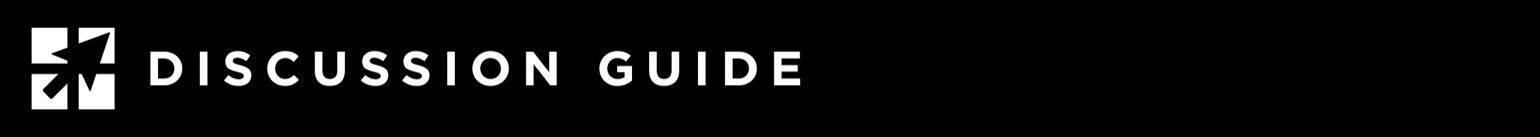 LESSONS IN MANHOOD 3: SERVE THE SUFFERINGJob 29:1-17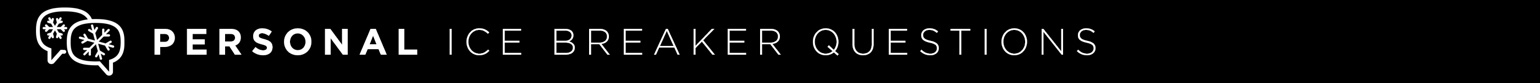 Use one of these to get the group talking about today’s topic:•	What has been one of your greatest successes in life or work? What do you think of when you recall that success?Who do you know who has a great reputation? How did that reputation come about?Do you think most people in our culture are generous to others, especially those in need? Why or why not?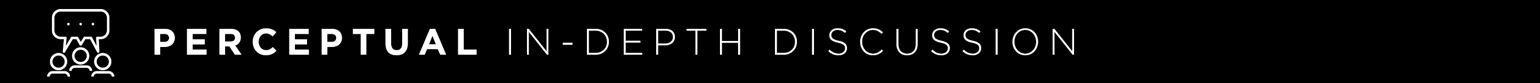 Go in-depth with these questions. Based on your available time, choose 3-4 that you believe are most thought-provoking:•	Read Job 19:1-11. What was Job’s reputation among the people? How did they show him respect or admiration?Read Job 19:12-17. What did Job do to gain such a great reputation? Is having a good reputation important today? Why or why not?In what ways according to Job 19 was Job a servant leader?How did Job relate to other people and to God when he was successful?Is being “well liked” important today? How might this open doors to ministry and impact in your circle of influence?What resources do you have that you can use to help people in your circle of influence? Job served the suffering around him. Did this servant leadership also open doors for Job to connect with others?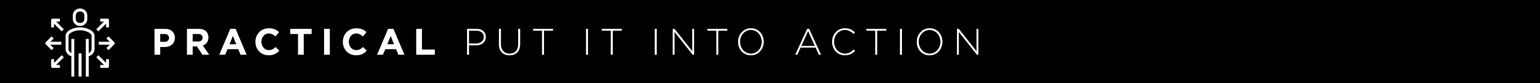 •	In what ways might you serve others through your life and leadership?Which relationships with your work and family might you improve on this week? What can you do to deepen these specific relationships?How might you deepen your relationship with God this week? Is there more time you might spend with God daily in prayer and Bible study? How can you make this a priority?